 Причины нарушений речевого развития ребёнка                                консультация для родителей                                                                                             Подготовила учитель-логопед                    Положаенко Е.А.Речевая функция, так же как и другие высшие психические функции, формируются у ребёнка постепенно, начиная с внутриутробного периода. Этот процесс  не всегда протекает гладко.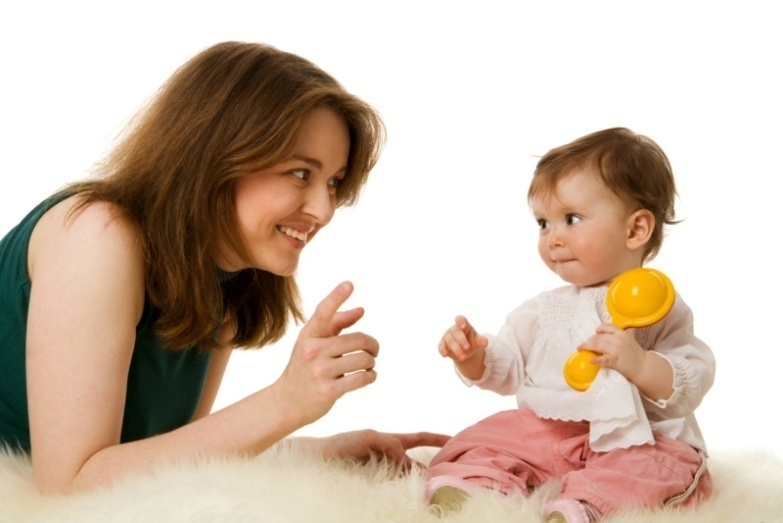 Отклонения в речевом развитии возможны в силу различных причин, в том числе: патологии в период внутриутробного развития, токсикоз , несовместимость крови матери и ребёнка по резус-фактору, вирусные и эндокринные заболевания, травмы, наследственные факторы и др.Поводом для волнений может стать родовая травма и асфиксия во время родов, патологическое течение родов, различные заболевания в первые годы жизни ребёнка. Не последнее место занимают неблагоприятные социально-бытовые условия, что может вызвать нарушения  эмоционально-волевой сферы ребёнка  и дефицит  речевого общения. Наиболее часто страдает речевая функция в критические периоды ее развития, которые создают предрасполагающиеся условия для "срыва" речи в 1-2 г., в 3 г. и в 6-7 лет.В зависимости от вида, продолжительности, степени  воздействия неблагоприятных факторов могут возникать нарушения  речевого развития различного типа.  Проблемы с речью могут быть лишь одним из проявлений общего нарушения деятельности нервной системы и сопровождаться интеллектуальной и двигательной недостаточностью.Родителям, как правило, очень трудно оценить, насколько серьёзна проблема у их малыша. Часто весомыми аргументами  для них являются примеры речи других детей  и такие высказывания: «еще маленький», «всё пройдёт само».  Многие из речевых нарушений успешно исправляются. Важно не упустить драгоценное время и своевременно обратиться  к специалисту.Показатели речевого развития ребёнка 2-4 месяца: младенец начинает произносить короткие звуки – появляется гуканье, затем гуление. С 5 месяцев ребёнок слышит звуки, видит у окружающих артикуляционные движения губ, пытается подражать взрослым. 7-9 месяцев: ребёнок начинает повторять за взрослым всё более разнообразные сочетания звуков. Лепет, пение слогов в 9 месяцев является предпосылкой нормального развития речи в будущем. Необходимо отметить, что при наличии серьёзных нарушений отмечается угасание лепета.12 месяцев: словарный запас малыша  обычно составляет от 5-7 до 9-12 слов. Ребёнок целенаправленно использует для общения жесты, владеет способностью соотносить слово с предметом, например, поднимает собачку и говорит: «Ав-ав» и т.д.1год 6 месяцев: словарный запас малыша может достигать 50 слов. На этом этапе важно  соотнесения слова и действия, он должен правильно понимать простые просьбы: сядь, пей, спи, беги и т.д. В 2 года ребёнок использует  простые предложения. Малыш  общается с близкими людьми (на своём языке), по просьбе взрослого показывает части тела. Ребёнок пропускает в словах отдельные слоги, вставляет лишние звуки, а при стечении согласных опускает один звук. Даже  если его понимают только близкие, это соответствует нормальному речевому развитию.К 3 годам словарный запас ребёнка составляет в среднем от 300 до 800 слов. Малыш говорит предложениями по 3-4 слов, его речь понятна не только близким, но и чужим людям. В этом возрасте допустимы нарушения  звукопроизношения, слоговой структуры слов (3 слога и более), ошибки согласования слов в предложении.  Малыш понимает и выполняет простые словесные функции, способен запоминать простые стихотворения.К 5-5,5 годам сформированы все звуки родного языка,  ребёнок использует сложные предложения, правильно употребляет предлоги, согласовывает слова. Когда необходимо обратиться за помощью к специалистамК концу первого года жизни малыш не включается в работу по подражанию действиям и речи взрослых, не активен в занятиях с игрушками.Если у ребёнка в 2 года при нормальном слухе  речь отсутствует.Если к трём годам при сохранном слухе и нормальном интеллекте у ребёнка отсутствует фразовая речь.  В 4г. 5 мес. у ребёнка отмечается: неразвитая связная речь, низкая речевая активность, отсутствие любознательности, бедный словарный запас,нарушения  произношения звуков (искажение, замены, пропуск).Своевременная консультация  невролога, отоларинголога, логопеда  поможет предупредить, а при необходимости исправить недостатки в речевом развитии вашего малыша. Литература1. Логопедия./ Под ред. Волковой Л.С., Шаховской С.Н. М., 2002.2. Филичева Т.Б., Чевелева Н.А., Чиркина Г.В. Нарушения речи у детей: Пособие для воспитателей дошкольных учреждений. -- М.: Профессиональное образование, 1993. - 232с. 